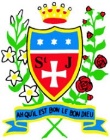 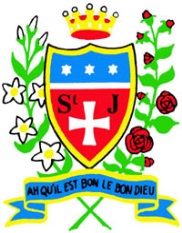 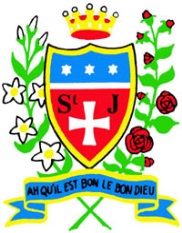 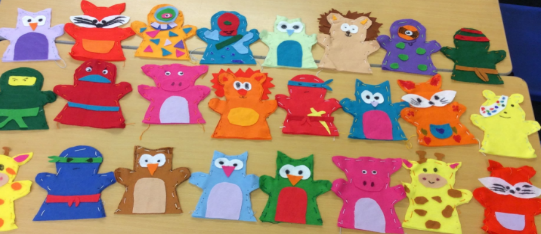 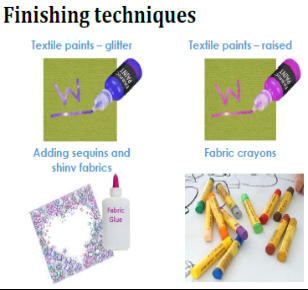 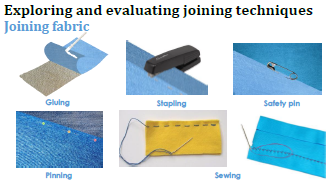 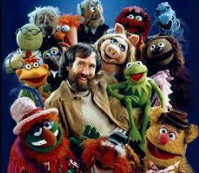 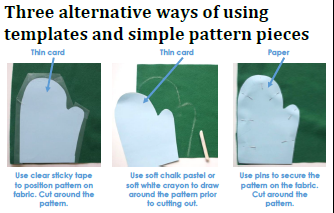 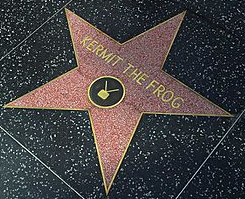 St Julie Catholic Primary School - DTSt Julie Catholic Primary School - DTSt Julie Catholic Primary School - DTDT – Summer TermYear: 2Unit Title: Textiles – Templates and Joining